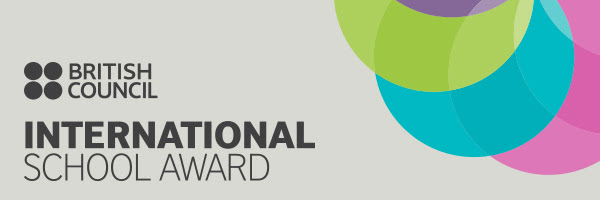 Dear Springwood Heath Primary School,Thank you for submitting your International School Award Reaccreditation Impact Evaluation. We are delighted to inform you that it has been approved by our assessors. Congratulations!Your school is hereby reaccredited from 1 September 2017 to 31 August 2020. To ensure that there is no gap in your accreditation, you will need to submit your next action plan for reaccreditation in just over 2 years. The actual deadline will be announced on our website nearer the time.Here are the assessor’s comments on your Impact Evaluation, to highlight where your application was particularly impressive and points to take note of as you continue to develop the international dimension in your school:"Springwood Heath Primary School has successfully met the criteria for International School Award Reaccreditation and is an excellent example of a truly international school that has embedded education throughout its curriculum and ethos. All the pupils in the school have the opportunity to learn more about other people and their cultures, but especially in Spain and India, where the school’s partner schools are located. A variety of interesting collaborative projects have been completed with partner schools. It is particularly interesting that the pupils teach Spanish to their Indian peers. The staff have carried out an ambassadorial role by working with other local schools and are engaged with national education initiatives, such as the Global Learning Project. In order to progress the international work, the school might consider developing partnerships within other continents, in order to allow the pupils to become familiar with yet more cultures. Congratulations, keep up the excellent work. "Congratulations on working so hard to co-ordinate such an impressive range of work as an International Co-ordinator! You are a credit to the school and the wider community.We will be printing certificates of achievement. If the name of your school or your head teacher has changed since you submitted your action plan then please inform us at isa@britishcouncil.org in the next two weeks to ensure we have the correct information for your certificate of achievement. You will soon be invited to attend an award ceremony where you will receive your certificate and will celebrate your success with other international coordinators and The British Council. If you are unable to attend, please inform us and we will post the certificate to the school.The scheme mark, which is a key part of the Award, and press release template will be sent with a separate email.We hope that the scope of your excellent international activities will continue to develop and benefit the school community; your support, commitment, creativity and innovative international work is greatly appreciated.Thank you for taking part in the International School Award. Please convey our very best wishes and many congratulations to all staff and students both in the UK and overseas who have taken part in the scheme. Please also contact your local media to inform them about your successful international work - this is a great achievement and one that deserves celebrating and sharing widely.We wish you the best as you continue with your international journey.Kind regards,The International School Award team British CouncilThe British Council is incorporated by Royal Charter and registered as a charity (under number 209131 in England and Wales and number SC037733 in Scotland), with its principal office at 10 Spring Gardens, London SW1A 2BN.Where hyperlinks are provided to third party websites, the British Council is not responsible for the content of such sites.If this email has been forwarded to you and you would like to receive future newsletters from us, please email schools@britishcouncil.org with your request and details.If you wish to unsubscribe from this email list, please email schools@britishcouncil.org.© 2012 British Council.